Федеральное государственное бюджетное образовательное учреждение высшего образования «Красноярский государственный медицинский университет имени профессора В.Ф. Войно-Ясенецкого»Министерства здравоохранения Российской ФедерацииФармацевтический колледжДневникпроизводственной практикипо МДК 04.01. «Теория и практика  лабораторных  микробиологических и иммунологических исследований »Зинакова Татьяна ЕвгеньевнаФИОМесто прохождения практики  КГБУЗ ККБ БАК. ЛАБОРАТОРИЯ с « 2 » марта 2019г.   по   «22» марта  2019 г.Руководители практики:Общий – Ф.И.О. (его должность)  _________________________________Непосредственный – Ф.И.О. (его должность) ________________________Методический – Ф.И.О. (его должность) ____________________________Красноярск, 2019Содержание1. Цели и задачи практики2. Знания, умения, практический опыт, которыми должен овладеть студент после прохождения практики3. Тематический план4. График прохождения практики5. Инструктаж по технике безопасности6.  Содержание и объем проведенной работы7. Манипуляционный лист (Лист лабораторных / химических исследований)8. Отчет (цифровой, текстовой)Цели и задачи практики:Закрепление в производственных условиях профессиональных умений и навыков по методам  микробиологических и иммунологических исследований.Расширение и углубление теоретических знаний и практических умений по методам микробиологических и иммунологических исследований.Повышение профессиональной компетенции студентов и адаптации их на рабочем месте, проверка возможностей самостоятельной работы.Осуществление учета и анализ основных  микробиологических показателей, ведение документации.Воспитание трудовой дисциплины и профессиональной ответственности.Изучение основных форм и методов работы в бактериологической лаборатории.Программа практики.В результате прохождения практики студенты должны уметь самостоятельно:Организовать рабочее место для проведения лабораторных исследований.Подготовить лабораторную посуду, инструментарий и оборудование для анализов.Приготовить растворы, реактивы, дезинфицирующие растворы.Провести дезинфекцию биоматериала, отработанной посуды, стерилизацию инструментария и лабораторной посуды.Провести прием, маркировку, регистрацию и хранение поступившего биоматериала.Регистрировать проведенные исследования.Вести учетно-отчетную документацию.Пользоваться приборами в лаборатории.По окончании практики студент долженпредставить в колледж следующие документы:Дневник с оценкой за практику, заверенный подписью общего руководителя и печатью ЛПУ.Характеристику, заверенную подписью руководителя практики и печатью ЛПУ.Текстовый отчет по практике (положительные и отрицательные стороны практики, предложения по улучшению подготовки в колледже, организации и проведению практики).Выполненную самостоятельную работу.В результате производственной практики обучающийся должен:Приобрести практический опыт:- приготовления питательных сред для культивирования различных групп микроорганизмов с учетом их потребностей- техники посевов на чашки Петри, скошенный агар и высокий столбик агара.Освоить умения:- готовить материал к микробиологическим исследованиям;- определять культуральные и морфологические свойства ;- вести учетно-отчетную документацию; - производить забор исследуемого материала;- принимать, регистрировать,  материал;- утилизировать отработанный материал.Знать:- задачи, структуру, оборудование, правила работы и техники безопасности в микробиологический  лаборатории; - основные методы и диагностическое значение  исследованийпротеолитических , сахаралитических, гемолитических свойств микроорганизмов, антигенной структуры.Тематический планКвалификация Медицинский лабораторный техник8 семестрГрафик прохождения практики.8 семестрЛист лабораторных исследований.ОТЧЕТ ПО ПРОИЗВОДСТВЕННОЙ  ПРАКТИКЕФ.И.О. обучающегося ____________________________________________________группы______________________   специальности  Лабораторная диагностикаПроходившего (ей) производственную (преддипломную) практику с ______по ______20__гЗа время прохождения практики мною выполнены следующие объемы работ:1. Цифровой отчет2. Текстовой отчетОбщий руководитель практики   ________________  ____________________(подпись)                           (ФИО)М.П.организацииХАРАКТЕРИСТИКА_________________________________________________________ФИОобучающийся (ая) на ___курсе  по специальности СПО   060604Лабораторная диагностикауспешно прошел (ла)  производственную практику по профессиональному модулю:          Проведение лабораторных микробиологических исследованийМДК      Теория и практика  лабораторных микробиологических и иммунологических исследованийв объеме______ часов с  «___»_______20___г.  по «_____» ________20___г.в организации______________________________________________________наименование организации, юридический адресЗа время прохождения практики:«____»___________20__ г.Подпись непосредственного руководителя практики_______________/ФИО, должностьПодпись общего руководителя практики_____________/ФИО, должностьм.пАттестационный лист производственной практикиСтудент (Фамилия И.О.)  ______________________________________Обучающийся на курсе по специальности 31.02.03 «Лабораторная диагностика»                                                     при прохождении производственной практики по ПМ 04 Проведение лабораторных  микробиологических и иммунологических исследованийМДК 04.01 Теория и практика  лабораторных микробиологических и иммунологических исследований с _________ 20__г. по __________ 20__г.     в объеме ____180___ часовв организации___________________________________________________освоил  общие компетенции    ОК 1 – ОК 14 _______________________________________________________________ освоил профессиональные компетенции   ПК  4.1, ПК  4.2,ПК 4.3, ПК4.4Дата                 _______________                                Ф.И.О. _______________(подпись общего руководителя производственной практики  от  организации)МП организацииДата                     методический руководитель __________  Ф.И.О.__________                                                                                   (подпись)МП учебного отдела    Техника безопасности в микробиологической лабораторииРабота в микробиологической лаборатории требует постоянного и педантичного соблюдения правил безопасности и личной гигиены. Основными правилами работы студента в микробиологической лаборатории являются следующие:1. Работать в спецодежде: в халате (а в боксе - в сменном халате), в сменной обуви, шапочке или косынке, а при необходимости - в марлевой повязке.2. В рабочих помещениях лаборатории запрещается курить, принимать пишу, ходить без надобности между столами и открывать форточки, чтобы не допускать циркуляцию микроорганизмов с током воздуха. В лабораторию нельзя вносить посторонние вещи. Портфели и сумки складывают в специально отведенном месте.3. На рабочем месте размещают только оборудование, необходимое для выполнения конкретной работы. Студенты приступают к работе только с разрешения преподавателя и всю работу проводят в строгом соответствии с изучаемой методикой.4. При использовании спиртовок необходимо следить за их герметичностью. Не оставлять без надобности горящую спиртовку, пламя гасить только колпачком.5. Во время работы в лаборатории на руках не должно быть колец, перстней и накладных ногтей. Ногти должны быть коротко острижены.6. Во избежание инфицирования рук работать только бактериологической петлей и пинцетом. Использованные инструменты и предметы необходимо прожигать над пламенем горелки или помещать в дезинфицирующий раствор.7. Если в процессе работы инфицированный материал попал на кожу, слизистую оболочку глаз или в рот, необходимо срочно поставить в известность преподавателя и при его непосредственном участии провести необходимые меры по обеззараживанию.8. При попадании на поверхность стола капель раствора, содержащих микроорганизмы, необходимо извлечь пинцетом ватный тампон, смочить его в 70% этиловом спирте и обработать инфицированные места. 9. Мазки из исследуемых микроорганизмов необходимо фиксировать над пламенем горелки или в фиксирующем растворе.10. Отсасывание исследуемого материала необходимо производить с помощью стерильных автоматических или полуавтоматических пипеток. 11. Во время работы нельзя класть на стол инструменты, пипетки, ватные пробки, предметные и покровные стекла. Все должно находиться в штативе, фарфоровых стаканчиках, на столиках для предметных стекол и в других, специально отведенных местах.12. Все засеянные пробирки и чашки помещаются в термостат.13. Использованные при лабораторных исследованиях предметные стекла, пипетки, шпатели сразу же погружают на одни сутки в банки с дезинфицирующим раствором, затем моют и кипятят. Отработанные чашки Петри и пробирки с посевами микроорганизмов собирают в биксы и передаются для автоклавирования. Зараженный материал и ненужные культуры подлежат обязательному уничтожению.14. Уборку помещений лаборатории проводить влажным способом. Перед работой в боксе и предбокснике необходимо включать бактерицидные лампы. Поверхность стола, где проводится работа с культурами микроорганизмов, следует дезинфицировать путем протирания 70% этиловым спиртом.15. Не допускается вынос инфицированного материала за пределы помещений лаборатории. День 1 (02.03.19)Ознакомление со структуроймикробиологической лабораторииПомещения разделяют на “чистую” и “грязную” зоны.В "чистой" зоне лабораторий должны располагаться следующие помещения:• гардероб для верхней одежды;• помещения для проведения подготовительных работ• (препараторская, моечная, приготовление и розлив питательных сред и др.);• помещение для стерилизации питательных сред и лабораторной посуды (стерилизационная);• помещение с холодной камерой или холодильниками для хранения питательных сред и диагностических препаратов;• помещения для работы с документами и литературой;• помещение отдыха и приема пищи;• кабинет заведующего;• помещение для хранения и одевания рабочей одежды;• подсобные помещения;• туалет. В "заразной" зоне должны размещаться:• помещения для приема и регистрации материала (проб);• боксированные помещения с предбоксами или помещения, оснащенные боксами биологической безопасности;• помещения для люминесцентной микроскопии;• помещения для гельминтологических исследований;• помещения для ПЦР-диагностики;• термостатная комната;• помещения для обеззараживания (автоклавная)День 2 (04.03.19)Ознакомление с нормативными документами микробиологической лабораторииСанПиН от 18 мая 2010 г. N58.2.1.3.2630-10 «Санитарно-эпидемиологические требования к организациям осуществляющим медицинскую деятельность». СП 1.3.2322-08 «Безопасность работы с микроорганизмами III-IV группы патогенности и возбудителям паразитарных болезней» от 28 января 2008.СанПиН 2.1.7.2790-10 «Санитарно-эпидемиологические требования к обращению с медицинскими отходами»Документы бактериологической лаборатории1. Инвентарная книга музейных штаммов культур2. Журнал учета движения материала в лаборатории3. Журнал учета стерилизации и уничтожения инфицированного материалаЖурналы исследований (экспертиз)Журнал микробиологических исследований на стерильность (внутрилабораторный контроль)Журнал микробиологического исследования смывовЖурнал микробиологических исследований на носительство патогенного стафилококкаЖурнал микробиологического исследования на грибы Журнал микробиологического исследования крови  Журнал микробиологического исследования промывных вод бронхов Журнал микробиологического исследования мокротыДень 3 (05.03.19)Приготовление питательных средЭтапы приготовление питательных сред1. Подготовка и стерилизация посуды и пробок для питательных сред.Стеклянную посуду (колбы, флаконы, пробирки), используемую дляприготовления питательных сред, необходимо стерилизовать в сухожаровом шкафу или автоклавировать.Пробирки, колбы, флаконы, бутыли закрывают ватными стерилизуемыми пробками, которые готовят следующим образом: кладут на стол продолговатую четырехугольную пластинку ваты соответствующей величины, загибают внутрь все четыре края так, чтобы получилась ленточка, по ширине равная длине пробки, и скатывают валик по диаметру пробирки или колбы. Ватную пробку обертывают кусочком марли в один-два слоя. Концы марли снаружи над пробкой крепко связывают ниткой. Можно использовать специальные автоматизированные устройства для изготовления ватных пробок нужного размера, а также коммерческие целлюлозные и автоклавируемые пластиковые пробки.Перед приготовлением питательных сред ватные пробки предварительно стерилизуют в автоклаве при 1 атм в течение 40 мин и затем тщательно высушивают в сушильном шкафу. При использовании стеклянных чашек Петри, их необходимо предварительно простерилизовать в автоклаве 1 час при 1 атм. (или в сухожарочном шкафу 1 час при 180 °С).Стерилизацию проводят либо в специальных биксах, либо стопки чашек заворачивают в плотную бумагу крафт.2. Отвешивание: отбирают навеску указанную на упаковке с коммерческой средой на весах.Сухие питательные среды в целом не являются безопасными. Они содержат такие вредные/токсичные вещества, как соли желчных кислот, азид, селенит, красители и т.д., а также порошок. Рекомендуется принять меры предосторожности во избежание воздействия порошковых сухих питательных сред. Вдыхание пыли от порошка, возникающей при взвешивании, может быть опасным и его следует не допускать. Применение лицевой маски дает некоторую защиту от пыли в воздухе. Рекомендуется использовать при взвешивании сред вытяжной шкаф. Он дает хорошую защиту от пыли в воздухе. Перед отвешиванием проверьте содержимое контейнера, дату первого открывания на этикетке, срок годности, название среды. Точно следуйте инструкциям производителя по приготовлению, указанным на этикетке. Рекомендуется не отвешивать большее количество, чем требуется для приготовления максимум 1 литра среды. Сухую питательную среду следует взвешивать в лодочке для взвешивания или в чистой мензурке. Необходимо использовать лабораторные весы с точностью ±0,1 г. При отвешиванииотдельных компонентов, красителей и т.д. надо применять аналитические весы с точностью ±0,001 г. Все весы ежегодно поверяются и калибруются , результаты поверки записываются в книгу обоудования отдела контроля/обеспечения качества. Весы должны устанавливаться на прочную ровную поверхность. Проводите уборку после взвешивания. Остающийся на весах порошок может загрязнить их внутренние детали, что приведет к ухудшению точности весов. Для чистки следует использовать воду или дезинфицирующее средство для поверхностей, например 70% этанол.3. Растворение: навеску питательной среды растворяют в предварительно нагретой до 70 °С дистиллированной воде в колбе/кастрюле. Вода, используемая при приготовлении сухих питательных сред, должна быть очищена и деионизирована и не содержать никаких питательных и/или токсичных (ингибирующих) веществ. Водопроводную воду использовать нельзя!!!.4. Кипячение: растворы питательных сред кипятят на электро-плите в течении 2 мин.5. Установление pH: Значение pH во многом зависит от состава питательной среды, температуры замера pH (обычно, 25°C) и процессов, которым среда подвергалась при восстановлении (растворении) и стерилизации. В целом, нет необходимости регулировать pH коммерчески выпускаемой питательной среды. Сухие питательные среды имеют типичный состав, и pH могло быть отрегулировано до требуемых значений. Однако, для питательных сред, приготовленных из отдельных компонентов, может потребоваться регулирование pH. pH должно регулироваться так, чтобы после стерилизации и охлаждения до 25°C у среды было требуемое pH ±0,2 единиц pH, если только в инструкции производителя не предусмотрено иное.Проверка pH проверяется специальными индикаторными тестовыми полосоками. При необходимости, pH должно быть отрегулировано до заданного значения. pH следует корректировать добавлением 1 молярной доли или 1/10 молярной доли соляной кислоты (1 молярная доля или 1 моль – 36,5 г HCl в 1 литре воды) или 1 молярной доли или 1 моли раствора едкого натра (40 г в 1 литре воды) к образцу известного объема, взятому из восстановленной питательной среды (например, 50 мл). По объему добавленной кислоты или щелочи можно рассчитать количество, необходимое для регулирования pH приготовленной питательной среды (раствор кислоты или щелочи должен стерилизоваться при добавлении к уже стерилизованной среде). Поэтому среда должна быть в жидком состоянии при замере pH образца.6. Фильтрация жидких и расплавленных плотных сред производят через влажный бумажный или матерчатый фильтры. Фильтрация агаровых сред затруднена – они быстро застывают, их фильтруют через ватно-марлевый фильтр.7. Розлив сред для стерилизации: питательные среды разливают не более чемна 3/4 флакона (так как при стерилизации могут намокнуть пробки и среды утратят стерильность), и по пробиркам в зависимости от нужной высоты столбика.8. Стерилизация: это процедура, применяемая в целях полной ликвидации жизнеспособных микроорганизмов в материале или среде.Для стерилизации питательный сред используют термический способ: стерилизация насыщенным паром под давлением (автоклавирование).Режим стерилизации зависит от состава среды и указан в инструкции на упаковке.Питательные среды чувствительны к температуре, и чрезмерная стерилизация, длительное нагревание и охлаждение, неправильная загрузка в автоклав могут изменить состав среды. Перегрев может вызвать ряд недостатков в среде, например, неверное значение pH, карамелизацию, ненормальную окраску, невозможность затвердевания и т.д. Поэтому важно контролировать общее проникновение теплоты в среду. Расстояние между флаконами определяет поток пара и, соответственно, удаление воздуха и проникновение теплоты. Следовательно, автоклавы не должны перегружаться. Флакон должен размещаться так, чтобы обеспечить свободное прохождение пара. Пробирки и флаконы закупориваются не поглощающей влагу ватой или неплотно закрываются колпачками. Пробирки следует размещать в держателях или неплотно – в корзинках. Флаконы не должны наполняться более, чем на две трети. При автоклавировании 3–5 % жидкости теряется в результате испарения, поэтому рекомендуется в приготавливаемые среды добавлять сверх объема примерно 5 % дистиллированной воды. Тогда после стерилизации среда будет иметь требуемую концентрацию.9. Добавление компонентов (стерильных добавок) после стерилизации.После автоклавирования стерильную среду остужают до температуры 40-45 градусов при комнатной температуре, либо в водяной бане.Чувствительные к температуре стерильные добавки, например, кровь или яично-желтковая эмульсия, стерилизованные фильтрованием растворы антибиотиков или добавки с антибиотиками, вносятся в среды после стерилизации. Перед добавлением растворов их нужно проверить на полноту растворения и, в случае крови и яично- желтковой эмульсии, визуально на отсутствие микроорганизмов. Добавки следует вносить в среды при температуре не выше 44 - 47°C. Добавляемые растворы должны адаптироваться к комнатной температуре (25°C). Холодный раствор прямо из холодильника может вызвать образование хлопьев в агаровой среде или загустевание. Это помешает должному смешиванию.10. Заливка агаровых чашек.Перед заливкой агаровых чашек среда должна быть охлаждена до 44 - 47°C. Заливка при более высокой температуре приводит к появлению излишнего конденсата воды на крышках чашек Петри. Среду перед заливкой следует взболтать для обеспечения ее гомогенности. В чашки Петри заливают по 15 – 18 мл жидкой агаровой среды так, чтобы получить слой агара толщиной не менее 2 - 3 мм, с соблюдением стерильных условий. Дайте агару остыть и затвердеть. Переверните чашки и пометьте на их дне дату приготовления и вид среды. Готовые среды разносят в холодильник по отделам лаборатории,1% сред отдают на контроль.11. Пробирки после стерилизации.Пробирки после автоклавирования, вынимают из автоклава, дожимают до упора колпачки и раскладывают горячими на бортик подноса для получения скоса среды примерно на 45° до застывания агара. Пробирки с полужидкими и жидкими средами, оставляют при комнатной температуре до полного остывания. Застывшие и остывшие пробирки маркируют, (дата приготовления и наименование) и хранят в холодильнике. 1% от партии идет на контроль.12. Повторное расплавление приготовленной агаровой среды во флаконах.Расплавьте агаровую среду, поместив сосуд или пробирку с неплотно закрытым колпачком в кипящую воду (водяную баню), или в автоклаве при 0,5 атм 10 мин. Следует избегать перегрева. Среда полностью расплавлена, когда при взбалтывании пузырьки воздуха проходят через центр. Расплавленная среда должна использоваться как можно быстрее. Не расплавляйте среду дважды!13. Контроль: для контроля стерильности среды ставят на 2 суток в термостат, после чего их просматривают. · химический контроль окончательно устанавливает pH, для биологического контроля несколько образцов среды засевают специально подобранными культурами, и по их росту судят о питательных свойствах среды.Готовила МПА , разливала в 60 пробирок. Стерилизовала 15-20 мин в автоклаве при температуре 115-120°С.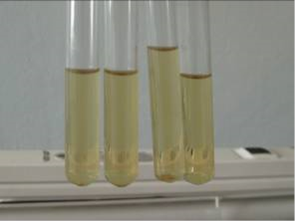 День 4 (06.03.19)Приготовление питательных средГотовила элективную среду- ЭНДО, для выявления возбудителей кишечных инфекций. Разливала среду в 25 чашек Петри. Стерилизовала в течение 30 минут при t° 110.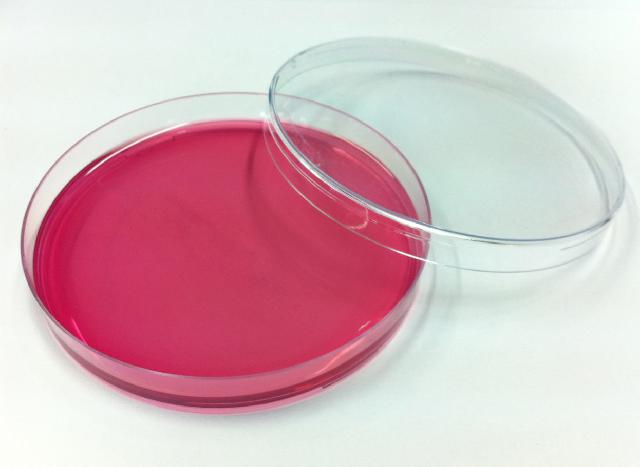 День 5 (07.03.19)Прием биоматериалаУчаствовала в приеме и разборе биологического материала. Все направления вбивала в базу qMS.Микробиологическая диагностика возбудителей инфекционных заболеваний Staphylococcus aureusИсследуемый материал засевала на чашки с желточно-солевым (ЖСА) и кровяным МПА, инкубировала при 370С сутки. На 2 день врачи учитывают характер роста колоний на обеих средах. На желточно-солевом агаре колонии стафилококка имеют ровные края, гладкую поверхность, вокруг колонии образуется радужный венчик в результате расщепления лецитина яичного желтка ферментом лецитовителлазой; цвет пигмента колоний варьирует от золотистого до белого. На кровяном МПА вокруг колоний образуются зоны гемолиза. Из типичных для стафилококка колоний делают мазок, окрашивают его по Граму, микроскопируют. Оставшуюся часть колонии пересевают на скошенный МПА для получения чистой культуры. На 3 день проводят идентификацию выделенной культуры стафилококка с дифференциацией основных видов, определяют чувствительность к антибиотикам методом бумажных дисков и фаговар (набор для фаготипирования состоит из фагов 21 типа, разделенных на 4 группы; при внутрибольничных инфекциях наиболее часто встречаются фаговары 77 и 80).Дезинфекция После завершения работы проводила дезинфекцию рабочего места ветошью с дезинфицирующим раствором.В конце рабочего дня перчатки и руки обработала антисептиком, перчатки утилизировала в отходы класса Б.День 6 (08.03.19)Работа с дневником.День 7 (09.03.19)Приготовление средСахарный бульонДанная среда используется для исследования крови на стерильность, а также для стрептококков и других бактерий. К МПБ добавляла 40% стерильный раствор глюкозы. Разливала во флаконы (15 шт) и ставила стерилизовать в течение 30 мин при температуре 112оC.Среда СабуроСелективная питательная среда для выращивания патогенных грибков.Готовую среду разливала во флаконы (25 шт) и ставила стерилизовать в течение  20 мин при температуре 112C.День 8 (11.03.19)Прием биоматериалаУчаствовала в приеме и разборе биологического материала. Все направления вбивала в базу qMS.Приготовление желточно-солевого агараЖСА- элективная для стафилококков среда.Для изготовления ЖСА к стерильному, расплавленному иохлажденному до 48°С МПА (рН 7,2 7,4) с 7,5- 10% натрия хлорида добавляла 15- 20% по объему стерильнойжелточной эмульсии (из хорошо вымытого и обожженного спиртом яйца извлекают желток и разбивают его в150 - 200 мл стерильного физраствора). Среду быстро перемешивала и разливала в чашки Петри (50 шт).Кровяной агарСреда для выявления микроорганизмов, вызывающих гемолиз. К расплавленному и охлажденному до 45 °С МПА (2% агара) стерильно добавляла 5-10% дефибринированной стерильно взятой крови человека.Среду быстро перемешивала и разливала в чашки Петри (40 шт) . День 9 (12.03.19)Микробиологическая диагностикаStreptococcus pyogenesИсследуемый материал (гной) засевала на кровяной агар в чашку Петри. После инкубации при 37 °С в течение 24 ч отмечают характер колоний и наличие вокруг них зон гемолиза. Из части материала, взятого из колоний, готовят мазок, окрашивают по Граму и микроскопируют. Для получения чистой культуры 1—3 подозрительные колонии пересевают в пробирки со скошенным кровяным агаром и сахарным бульоном. На кровяном агаре Streptococcus pyogenes образует мелкие мутноватые круглые колонии. В бульоне стрептококк дает придонно-пристеночный рост в виде хлопьев, оставляя среду прозрачной. По характеру гемолиза на кровяном агаре стрептококки делятся на три группы: 1) негемолитические; 2) а-гемолитиче-ские 3) β-гемолитические, образующие вокруг колонии полностью прозрачную зону гемолиза. Заключительным этапом бактериологического исследования является идентификация выделенной культуры по антигенным свойствам. По данному признаку все стрептококки делят на серологические группы (А, В, С, D и т. д.). Серогруппу определяют в реакции преципитации с полисахаридным преципитиногеном С. Серовар определяют в реакции агглютинации. Выявленную культуру стрептококка проверяют на чувствительность к антибиотикам методом дисков.ДезинфекцияПосле завершения работы проводила дезинфекцию рабочего места ветошью с дезинфицирующим раствором.В конце рабочего дня перчатки и руки обработала антисептиком , перчатки утилизировала в отходы класса Б. День 10 (13.03.19)Микробиологическая диагностикаPseudomonas aeruginosaБиологический материал засевала на питательный агар и бульон. Ставила в термостат на сутки при температуре 37 градусов. На второй день врач смотрит рост и отбирает чашки,в которых среда окрашена в синевато-зеленоватый цвет и имеет запах жасмина. Дают ориентировочный ответ: выделена культура Pseudomonas aeruginosa. Выделяют колонии на пробирки с лактозой и на пробирки со скошенным агаром, а так же ставят пробу на цитохромоксидазу. Если лактоза отрицательна, имеется запах жасмина, проба на цитохромоксидазу положительна, дают положительный ответ на синегнойную палочку.ДезинфекцияПосле завершения работы проводила дезинфекцию рабочего места ветошью с дезинфицирующим раствором.В конце рабочего дня перчатки и руки обработала антисептиком , перчатки утилизировала в отходы класса Б. День 11 (14.03.19) Микробиологическая диагностика возбудителей инфекционных заболеванийSalmonella enteritidisИсследуемый материал (испражнения) засевала на чашки с висмут-сульфитным агаром и в среды накопления (магниевую, селенитовую), из которых через 6— 10 ч делают пересев на висмут-сульфит агар. Посевы выращивают при температуре 370 С, на второй день отбирают колонии черного цвета и пересевают на среду Олькеницкого (или Ресселя) для накопления чистой культуры. На 3-й день исследования выделенные чистые культуры пересевают в среды «пестрого» ряда и ставят РА с поливалентными и групповыми (А, В, С, Д, Е) адсорбированными сальмонеллезными сыворотками. Если получен положительный результат с одной из групп сывороток, проводят РА с адсорбированными О-сыворотками, характерными для данной группы, а затем с монорецепторными Н-сыворотками (неспецифической и специфической фазами) для определения серогруппы и серовара сальмонеллы в соответствии со схемой Кауфмана-Уайта.На 4-й день исследования учитывают изменения сред «пестрого» ряда (. Возбудители сальмонеллез не ферментируют лактозу и сахарозу, расщепляют глюкозу, маннит и мальтозу с образованием кислоты и газа, не образуют индола и (за небольшим исключением) выделяют сероводород.Дезинфекция После завершения работы проводила дезинфекцию рабочего места ветошью с дезинфицирующим раствором.В конце рабочего дня перчатки и руки обработала антисептиком , перчатки утилизировала в отходы класса Б. Руки мыла с мылом.Участвовала в проведение внутрилабораторного контроля качества лабораторных исследований.День 12 (15.03.19)Микробиологическая диагностикаProteus mirabilisБиоматериал (мокрота) от больного засевала на жидкие и твердые питательные среды. Первичный посев осуществляют на простые среды — Эндо, Плоскирева, висмут-сульфитный агар. Для выделения и накопления чистой культуры подозрительные колонии пересевают на трехсахарную среду Олькеницкого. Протей ферментирует глюкозу до кислоты и газа, не расщепляет лактозу и продуцирует сероводород. Биохимические свойства определяют на средах Гисса. Первичную дифференциацию культур протея обосновывают ползучим ростом на скошенном агаре. В конденсат скошенного МПА засевают культуру. Протей, размножаясь, распространяется из конденсационной воды вверх по агару – «вползает» на его поверхность. Патогномоничным диагностическим признаком протея является его способность дезаминировать фенилаланин. После выделения возбудителя из биоматериала определяют его чувствительность к различным антибактериальным препаратам.Escherichia coliМатериалы (исключая кровь) высевала на среду Эндо и помещают в термостат при температуре 37°С. Через 18–24 ч инкубации в термостате с этой среды отбирают красные лактозоположительные колонии эшерихий и агглютинируют их на стекле в поливалентной ОК–сыворотке, содержащей антитела к 22 сероварам энтеропатогенных кишечных палочек (ЭПКП). При положительной реакции агглютинации колонии пересевают на скошенный агар и на следующие сутки выделенную культуру агглютинируют в поливалентных сыворотках с меньшим набором антител, а затем в каждой из тех, которые входили в смесь, вызвавшую агглютинацию выделенных эшерихий. На заключительном этапе серологической идентификации ЭПКП ставят развернутую реакцию агглютинации в специфической сыворотке. Для этого диагностическую сыворотку разводят в двух рядах пробирок до титра, который указан на этикетке ампулы. В один из них добавляют смытую со скошенного агара гретую культуру, в другой – ее прокипяченную взвесь. Пробирки помещают на сутки в термостат при температуре 37°С. Гомологичные сыворотке штаммы ЭПКП должны агглютинироваться в ней хотя бы до половины титра.Давшая положительную развернутую реакцию агглютинации культура засевается в среды ряда Гисса для изучения ее сахаролитических и протеолитических свойств. Escherichia coli расщепляет лактозу, глюкозу, сахарозу, маннит, мальтозу до образования кг, образует индол и створаживает молоко.Дезинфекция После завершения работы проводила дезинфекцию рабочего места ветошью с дезинфицирующим раствором.В конце рабочего дня перчатки и руки  обработала антисептиком , перчатки утилизировала в отходы класса Б. Руки мыла с мылом.День 13 (16.03.19) Работа с дневником.День 14 (18.03.19)Микробиологическая диагностика кишечного дисбактериозаОбразец кала, доставленный в лабораторию, разводила физиологическим раствором, обрабатывала на центрифуге и высевала на специальные питательные среды-агары (Мюллера-Хитона, селенитовый бульон, магниевую среду; для культивирования – среды Плоскирева, Эндо и Левина (одна из них градиентная), КА, среду Цейсслера, среду Сабуро, среду Блаурткаили тиогликолевый бульон и др)). Затем чашки со средами ставила в термостат, где создаются благоприятные условия для роста и размножения микроорганизмов. Через 5-7 дней врачи оценивают результат.Участвовала в проведение внутрилабораторного контроля качества лабораторных исследований.День 15 (19.03.19) Исследование смывов с рук и объектов окружающей средыБрала смывы с рук на стерильность у анестезиологов, медицинских сестер, хирургов перед операцией, а также смывы с операционного поля.Взятие смывов производится с помощью стерильных увлажненных ватных тампонов. Стерильные ватные тампоны на стеклянных, металлических или деревянных палочках, вмонтированных в пробирки с ватными пробками, заготавливают заранее в лаборатории. В день взятия смывов в каждую пробирку с тампоном наливают (в условиях бокса над горелкой) по 5 мл стерильного 0,1% водного раствора пептона таким образом, чтобы ватный тампон не касался жидкости.  Смывы с крупного оборудования и инвентаря берут с поверхности 100 см2, для ограничения поверхностей используют шаблон (трафарет), сделанный из проволоки. Трафарет имеет площадь 25 см2, чтобы взять смывы с площади в 100 см2 его накладывают 4 раза в разных местах поверхности контролируемого объекта.При взятии смывов с мелких инструментов обтирается вся поверхность предмета, при заборе смывов с тарелок протирают всю внутреннюю поверхность. При взятии смывов с мелких предметов одним тампоном протирают три одноименных объекта — три тарелки, три ложки и т. п. У столовых приборов протирают их рабочую часть.При исследовании стаканов протирают внутреннюю поверхность и верхний наружный край стакана на 2 см вниз.При взятии смывов с рук протирают тампоном ладонные поверхности обеих рук, проводя не менее 5 раз по каждой ладони и пальцам, затем протирают межпальцевые пространства.При взятии смывов с санитарной одежды протирают 4 площадки по 25 см2 — нижнюю часть каждого рукава и 2 площадки с верхней и средней частей передних пол спецовки. С различных мест полотенца берут 4 площадки по 25 см2. Взятие воздуха аспирационным методом.Брала воздух в ожоговой реанимации.Открывают крышку прибора и устанавливают на вращающийся столик чашу Петри с питательной средой. Закрывают крышку и включают прибор. После установления на заданной величине объема засеваемого воздуха начинают счет времени. Струя воздуха, проходя через узкую клиновидную щель, с большой скоростью ударяется о влажную поверхность питательной среды, и к ней прибиваются и прилипают частицы и капли, содержащие бактерии. Равномерное обсеменение поверхности чашек достигается вращением столика, на котором находится чашка с питательной средой. Скорость вращения столика устанавливают специальным винтом.После посева необходимого объема воздуха, равного произведению показателя ротаметра на время, выключают прибор, открывают крышку, после остановки столика берут чашку со средой, закрывают крышку и помещают в термостат на двое суток с последующим выдерживанием при комнатной температуре в течение 2 суток.На МПА определяют ОМЧДень 16 (20.03.19)Исследование смывов с рук и объектовокружающей среды.Ходила в ожоговую реанимацию для взятия смывов с объектов окружающей среды. А так же для взятия проб воздуха аспирационным методом. В перевязочных брала инструменты на проверку стерильности.Участвовала в проведение внутрилабораторного контроля качества лабораторных исследований.День 17 (21.03.19)Исследование смывов с объектовокружающей средыХодила на смывы в операционную нарушения ритма сердца. Брала стерильную пробирку с МПА, в которой находилась палочка и обходила все предметы ,которые указаны в направлении. Затем в лаборатории их ставила в термостат на сутки при температуре 37 градусов.Разливала готовый шоколадный агар по чашкам Петри (25 шт). Среда представляет собой питательную среду, обогащённую лизированной высокой температурой кровью или гемоглобином, которая применяется для выделения и культивирования патогенных бактерий с высокими питательными потребностями.День 18 (22.03.19)Работа с дневником.№Наименование разделов и тем практикиНаименование разделов и тем практикиНаименование разделов и тем практикиВсего часов№Наименование разделов и тем практикиНаименование разделов и тем практикиНаименование разделов и тем практикиВсего часов№Наименование разделов и тем практикиНаименование разделов и тем практикиНаименование разделов и тем практикиВсего часов 8 семестр 8 семестр 8 семестр 1801Ознакомление с правилами работы в КДЛ:изучение нормативных документов, регламентирующих санитарно-противоэпидемический режим в КДЛ.Ознакомление с правилами работы в  бак лабораторииОзнакомление с правилами работы в КДЛ:изучение нормативных документов, регламентирующих санитарно-противоэпидемический режим в КДЛ.Ознакомление с правилами работы в  бак лабораторииОзнакомление с правилами работы в КДЛ:изучение нормативных документов, регламентирующих санитарно-противоэпидемический режим в КДЛ.Ознакомление с правилами работы в  бак лаборатории12 (1д)2Подготовка материала к микробиологическим исследованиям: прием, регистрация биоматериала.Подготовка материала к микробиологическим исследованиям: прием, регистрация биоматериала.Подготовка материала к микробиологическим исследованиям: прием, регистрация биоматериала.12 (1д)3Организация рабочего места:Приготовление питательных сред  общеупотребительных, элективных, дифференциально-диагностических для выделения возбудителей гнойно-воспалительных и кишечных инфекций.Организация рабочего места:Приготовление питательных сред  общеупотребительных, элективных, дифференциально-диагностических для выделения возбудителей гнойно-воспалительных и кишечных инфекций.Организация рабочего места:Приготовление питательных сред  общеупотребительных, элективных, дифференциально-диагностических для выделения возбудителей гнойно-воспалительных и кишечных инфекций. 12 (2д)4ИммунодиагностикаРА, РП, РСК,РИФ, РСК,ПЦР.ИммунодиагностикаРА, РП, РСК,РИФ, РСК,ПЦР.ИммунодиагностикаРА, РП, РСК,РИФ, РСК,ПЦР.18 (3д)5Микробиологическая диагностика возбудителей инфекционных заболеваний(гнойно-воспалительных )Микробиологическая диагностика возбудителей инфекционных заболеваний(гнойно-воспалительных )Микробиологическая диагностика возбудителей инфекционных заболеваний(гнойно-воспалительных )24 (3д)6Микробиологическая диагностика возбудителейинфекционных заболеваний( кишечных инфекций )Микробиологическая диагностика возбудителейинфекционных заболеваний( кишечных инфекций )Микробиологическая диагностика возбудителейинфекционных заболеваний( кишечных инфекций )30 (3д)7Дисбактериоз. Этапы исследования .Дисбактериоз. Этапы исследования .Дисбактериоз. Этапы исследования .12 (1д)8Санитарно – бактериологическое  исследованиевоздуха.Санитарно – бактериологическое  исследованиевоздуха.Санитарно – бактериологическое  исследованиевоздуха.18 (1д)9Санитарно – бактериологическое  исследованиесмывов.Санитарно – бактериологическое  исследованиесмывов.Санитарно – бактериологическое  исследованиесмывов.18 (1д)10Выполнение мер санитарно-эпидемиологического режима в КДЛ:Утилизация отработанного материала, дезинфекция и стерилизация  использованной лабораторной посуды, инструментария, средств защиты.Выполнение мер санитарно-эпидемиологического режима в КДЛ:Утилизация отработанного материала, дезинфекция и стерилизация  использованной лабораторной посуды, инструментария, средств защиты.Выполнение мер санитарно-эпидемиологического режима в КДЛ:Утилизация отработанного материала, дезинфекция и стерилизация  использованной лабораторной посуды, инструментария, средств защиты. 18 (1д)11Дифференцированный зачетДифференцированный зачетДифференцированный зачет6 (1д)ИтогоИтогоИтого180                                                                                              180                                                                                              Вид промежуточной аттестацииВид промежуточной аттестацииДифференцированный зачетДифференцированный зачетДифференцированный зачет№ п/пДатаЧасыоценкаПодпись руководителя.123456789101112131415161718Исследования.итогИсследования.123456789101112131415161718итогПриготовление питательных сред для культивирования патогенных кокков, возбудителей кишечных инфекций, ВКИ.  Изучение культуральных, морфологических св-в Изучение сахаралитической, протеолитической, гемолитической активностиСеродиагностика РАРПРСКРИФРНГАУтилизация отработанного материала, дезинфекция и стерилизация использованной лабораторной посуды, инструментария, средств защиты; Участие в проведении внутрилабораторного контроля качества лабораторных исследованийСанитарная микробиология исследование воздуха Санитарная микробиология исследование смывов с рук и объектов окружающей среды№Виды работ 8 семестрКоличество1.- изучение нормативных документов, регламентирующих санитарно-противоэпидемический режим в КДЛ:2.- прием, маркировка, регистрация биоматериала.3.Приготовление питательных сред для культивирования патогенных кокков, возбудителей кишечных инфекций, ВКИ.  4.Изучение культуральных, морфологических свойств5Изучение сахаралитической, протеолитической, гемолитической активности6Серодиагностика РА7РП8РСК9РИФ10РНГА11Утилизация отработанного материала, дезинфекция и стерилизация использованной лабораторной посуды, инструментария, средств защиты;12 Участие в проведении внутрилабораторного контроля качества лабораторных исследований13Санитарная микробиология исследование воздуха14Санитарная микробиология исследование смывовУмения, которыми хорошо овладел в ходе практики:Самостоятельная работа:Помощь оказана со стороны методических и непосредственных руководителей:Замечания и предложения по прохождению практики:№ ОК/ПККритерии оценки Баллы0-2ПК 4.1,  ОК13, ОК 12, - Работа с нормативными  документами и приказами.ПК 4.1, ПК4.2, ОК1, 9- Организация рабочего места для проведения микробиологических исследований.ПК 41 ,ОК13, ОК 12- Прием, регистрация биоматериала.ПК 4.1, ПК 4.4,ОК13, ОК 12- Прием, регистрация биоматериала.ПК 4.1, ПК 4.4,ОК13, ОК 12Приготовление общеупотребительных питательных сред, приготовление дифференциально - диагностических средПК4.2, ОК1,2, 3, 6, 7, 8Техника посевовПК 4.1, ПК4.2, ОК1, 6,  9Изучение культуральных свойств м/оПК 4.1, ПК4.2, ПО, ОК1, 6,  9Изучение биохимических свойств  м/оПК 4.2,Проведение лабораторных микробиологических и иммунологических исследований биологических материалов, проб объектов внешней среды и пищевых продуктов; участвовать в контроле качестваПК 4.1, ПК 4.4,ОК13, ОК 11, 12- Регистрация результатов исследования.ПК 4.1, ПК 4.4,ОК13, ОК 11, 12Проведение утилизации отработанного материала, дезинфекции и стерилизации использованной лабораторной посуды, инструментария, средств защиты.№ п/пЭтапы  аттестации производственной практикиОценка Оценка общего руководителя  производственной практикиДневник практикиИндивидуальное задание Дифференцированный зачетИтоговая оценка по производственной практике